О внесении изменений в Устав  Чепкас-Никольского сельского поселения   Шемуршинского района Чувашской  Республики  	В соответствии с Федеральными законами от 06.10.2003 № 131-ФЗ «Об общих принципах организации местного самоуправления в Российской Федерации»,  от 5 декабря 2017 г. № 380-ФЗ «О внесении изменений в статью 36 Федерального закона "Об общих принципах организации местного самоуправления в Российской Федерации» и Кодекс административного судопроизводства Российской Федерации», от 5 декабря 2017 г. № 392-ФЗ «О внесении изменений в отдельные законодательные акты Российской Федерации по вопросам совершенствования проведения независимой оценки качества условий оказания услуг организациями в сфере культуры, охраны здоровья, образования, социального обслуживания и федеральными учреждениями медико-социальной экспертизы», от 29 декабря 2017 г. № 443-ФЗ «Об организации дорожного движения в Российской Федерации и о внесении изменений в отдельные законодательные акты Российской Федерации»,  от 31 декабря 2017 г. № 503-ФЗ «О внесении изменений в Федеральный закон "Об отходах производства и потребления» и отдельные законодательные акты Российской Федерации», от 5 февраля 2018 г. № 15-ФЗ «О внесении изменений в отдельные законодательные акты Российской Федерации по вопросам добровольчества (волонтерства)», Законом Чувашской Республики от 13 февраля 2018 г. № 9 «О внесении изменений в Закон Чувашской Республики "Об организации местного самоуправления в Чувашской Республике» Собрание депутатов Чепкас-Никольского сельского поселения решило:	1. Внести в Устав Чепкас-Никольского сельского поселения Шемуршинского района Чувашской Республики, принятый решением Собрания депутатов Чепкас-Никольского сельского поселения Шемуршинского района Чувашской Республики от 25 марта 2011 г. № 1 (с изменениями, внесенными решениями Собрания депутатов Чепкас-Никольского сельского поселения Шемуршинского района Чувашской Республики от  20 декабря 2011 года № 1, от 26 ноября 2012 года г. № 1, от 06 мая 2013 года № 1, от 10 июля 2014 года №1, от 07 ноября 2014 года №1, от 26 июня 2015 года №1, от 29 февраля 2016 года №1, от 06 сентября 2016 года №1, от 12 мая 2017 года №1, от 18 декабря 2017 года № 1)  следующие изменения:	1) в  части 2 статьи 2 слова «рекреационные земли» заменить словами «земли рекреационного назначения»;	 2) в  части 1 статьи 6:	  а) пункт 5 после слов «за сохранностью автомобильных дорог местного значения в границах населенных пунктов Чепкас-Никольского сельского поселения,» дополнить словами «организация дорожного движения,»; 	 б) пункт 15 изложить в следующей редакции:            «15)  участие в организации деятельности по накоплению (в том числе раздельному накоплению) и транспортированию твердых коммунальных отходов;»; 	  в) пункт 16  изложить в следующей редакции:«16)  утверждение правил благоустройства территории Чепкас-Никольского сельского поселения, осуществление контроля за их соблюдением, организация благоустройства территории Чепкас-Никольского сельского  поселения в соответствии с указанными правилами;»;	3)  пункт 12 части 1 статьи 6.1. признать утратившим силу; 4) статью 14 изложить в следующей редакции:«Статья 14. Публичные слушания, общественные обсуждения1. Для обсуждения проектов муниципальных правовых актов по вопросам местного значения с участием жителей Чепкас-Никольского сельского поселения Собранием депутатов Чепкас-Никольского сельского поселения, главой Чепкас-Никольского сельского поселения могут проводиться публичные слушания.2. Публичные слушания проводятся по инициативе населения, Собрания депутатов Чепкас-Никольского сельского поселения или главы Чепкас-Никольского сельского поселения.Публичные слушания, проводимые по инициативе населения или Собрания депутатов Чепкас-Никольского сельского поселения, назначаются Собранием депутатов Чепкас-Никольского сельского поселения, а по инициативе главы Чепкас-Никольского сельского поселения - главой Чепкас-Никольского сельского поселения .3. На публичные слушания должны выноситься:1) проект устава Чепкас-Никольского сельского поселения, а также проект муниципального нормативного правового акта о внесении изменений и дополнений в данный устав, кроме случаев, когда в устав Чепкас-Никольского сельского поселения   вносятся изменения в форме точного воспроизведения положений Конституции Российской Федерации, федеральных законов, Конституции Чувашской Республики или законов Чувашской Республики в целях приведения данного устава в соответствие с этими нормативными правовыми актами;2) проект бюджета Чепкас-Никольского сельского поселения  и отчет о его исполнении;3) проект стратегии социально-экономического развития Чепкас-Никольского сельского поселения;4) вопросы о преобразовании Чепкас-Никольского сельского поселения, за исключением случаев, если в соответствии со статьей 13 Федерального закона «Об общих принципах организации местного самоуправления в Российской Федерации» для преобразования Чепкас-Никольского сельского поселения  требуется получение согласия населения Чепкас-Никольского сельского поселения, выраженного путем голосования либо на сходах граждан.4. Порядок организации и проведения публичных слушаний по проектам и вопросам, указанным в части 3 настоящей статьи, определяется решением Собрания депутатов Чепкас-Никольского сельского поселения  и   должен предусматривать заблаговременное оповещение жителей Чепкас-Никольского сельского поселения  о времени и месте проведения публичных слушаний, заблаговременное ознакомление с проектом муниципального правового акта, другие меры, обеспечивающие участие в публичных слушаниях жителей Чепкас-Никольского сельского поселения, опубликование (обнародование) результатов публичных слушаний, включая мотивированное обоснование принятых решений.5. По проектам генеральных планов, проектам правил землепользования и застройки, проектам планировки территории, проектам межевания территории, проектам правил благоустройства территорий, проектам, предусматривающим внесение изменений в один из указанных утвержденных документов, проектам решений о предоставлении разрешения на условно разрешенный вид использования земельного участка или объекта капитального строительства, проектам решений о предоставлении разрешения на отклонение от предельных параметров разрешенного строительства, реконструкции объектов капитального строительства, вопросам изменения одного вида разрешенного использования земельных участков и объектов капитального строительства на другой вид такого использования при отсутствии утвержденных правил землепользования и застройки проводятся общественные обсуждения или публичные слушания, порядок организации и проведения которых определяется решением Собрания депутатов  Чепкас-Никольского сельского поселения  с учетом положений законодательства о градостроительной деятельности.»;	5) статью 21 дополнить частью 12 следующего содержания:	«12. В случае, если глава Чепкас-Никольского сельского поселения, полномочия которого прекращены досрочно на основании правового акта Главы  Чувашской Республики об отрешении от должности главы Чепкас-Никольского сельского поселения  либо на основании решения Собрания депутатов Чепкас-Никольского сельского поселения  об удалении главы Чепкас-Никольского сельского поселения  в отставку, обжалует данные правовой акт или решение Собрания депутатов Чепкас-Никольского сельского поселения в судебном порядке,  Собрание депутатов Чепкас-Никольского сельского поселения  не вправе принимать решение об избрании главы Чепкас-Никольского сельского поселения, избираемого Собранием депутатов Чепкас-Никольского сельского поселения из числа кандидатов, представленных конкурсной комиссией по результатам конкурса, до вступления решения суда в законную силу.»;6) часть 1 статьи 25 дополнить пунктом 11 следующего содержания:«11) утверждение правил благоустройства территории Чепкас-Никольского сельского поселения.».	2. Настоящее решение вступает в силу после его государственной регистрации и официального опубликования, за исключением положений, для которых настоящим решением установлены иные сроки вступления их в силу:1) подпункт «а» пункта 2 части 1 настоящего решения  вступает в силу с 30 декабря 2018 года.2) подпункт «б» пункта 2 части 1  настоящего решения вступает в силу с 1 января 2019 года.Председатель Собрания депутатовЧепкас-Никольского сельскогопоселения Шемуршинского района			    		Т.В. ВоробьеваГлава Чепкас-Никольского сельскогопоселения Шемуршинского района		          Чувашской Республики                                                                 		Л.Н. Петрова                                           ВЕСТИ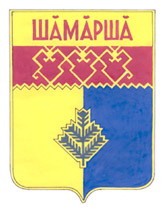 Чепкас-Никольскогосельского поселенияГазета органов местного самоуправления  Чепкас -  Никольского сельского поселенияИздается с 2 апреля .ЧЁВАШ РЕСПУБЛИКИШЁМЁРШЁ РАЙОН,ЧУВАШСКАЯ РЕСПУБЛИКА ШЕМУРШИНСКИЙ РАЙОН АНАТ- ЧАТКАС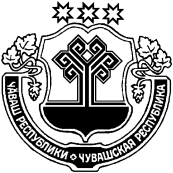 ЯЛ ПОСЕЛЕНИЙ,НДЕПУТАТСЕН ПУХЁВ,ЙЫШЁНУ«24» июля 2018     № 1Анат- Чаткас ял.СОБРАНИЕ ДЕПУТАТОВ ЧЕПКАС-НИКОЛЬСКОГО СЕЛЬСКОГО  ПОСЕЛЕНИЯ                 РЕШЕНИЕ«24» июля  2018    № 1село Чепкас-НикольскоеУчредитель: администрация Чепкас-Никольского сельского поселения Шемуршинского района  Чувашской РеспубликиАдрес:429173, Чувашская Республика,с.Чепкас-Никольское,ул.Чапаева, д.24. Электронная версия на сайте администрации Чепкас-Никольского сельского поселения: htt://qov.cap.ru/main.asp govid=504Главный редактор   М.Н.Мартынова Распространяется на территории Чепкас -Никольского сельского поселения.БЕСПЛАТНО.Тираж 10  экз.